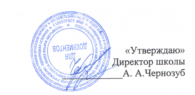 МБОУ «Однолуцкая ООШ имениГероя Советского Союза И. И. Аверьянова»Меню на 19.02.2021 г. для обучающихся 1-4 классов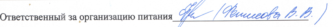 Наименование приёма пищи Наименование блюдаМасса порции(обязательно)Калорийность порции(обязательно)ЦенаЗавтракКаша гречневая молочная20212,29,89Чай с лимоном200611,94Хлеб пшеничный с маслом20/51235,03Яйцо 40 (шт)638,16Обед Пряник 1002859,68Зеленый горошек0,05254,53Суп картофельный с макаронными изделиями250111,251,95Картофельное пюре2001841,41Котлета куриная 80228,811,85Компот из с/ф 200932,04Хлеб ржаной 50871,93Хлеб пшеничный40464,00ИТОГО:62,41